These are useful numbers for anyone needing financial advice, or is concerned or worrying about money. There are lots of support services and they can help and support you or signpost you to another service if they can’t Money/financial support:Affordable foods social supermarket 77-81 Meaford Drive, Blurton.Rob Littler, Locality Connector on 07557 849573 HOME - Affordable Food Stoke___________________________________________________________________ Age UK Welcome to Age UK Staffordshire. You can contact the Age UK National Advice Line: 0800 678 1602________________________________________________________________Attendance allowance Line - 0800 731 0122___________________________________________________________________Beat the Cold- Fuel poverty and affordable warmth support   01782 914915 / 0800 389 2258. Bereavement line DWP – 0800 731 0469. ___________________________________________________________________Be Warm, Be safe- Be Warm. Be Safe. (staffordshirefire.gov.uk) 0300 330 1000 (999 in an emergency) www.staffordshirefire.gov.uk/ communityadviceteam@staffordshirefire.gov.uk. Brighter future –Support with homelessness and outreach services. 01782 406000 ___________________________________________________________________British Gas energy Trust- 01733 421 021. ___________________________________________________________________Boiler Replacement- www.gov.uk – Re free boiler to people eligible. ___________________________________________________________________British Red Cross- Financial advice and support.  Tel: 0344 871 11 11. https://www.redcross.org.uk/get-help/get-help-with-money-problems___________________________________________________________________Carers allowance Unit- 0800 731 0317___________________________________________________________________Careers advice- 0800 100 900___________________________________________________________________Charis Grants- manages several financial grants and awards to help people with their energy bills- 01733 421 021 ___________________________________________________________________Certainty the National Will Register- Search for the Will of someone who has died if you cannot find it – whether or not it's been registered. 0330 100 3660 certainty.org.uk/nafd  Christians against poverty-CAP UK | Home. Phone: 01274 761999
Email: contact@capuk.org ___________________________________________________________________Citizens Advice bureau 0800 278 7951 or 0808 27 87 87 5 or (Leek). Cheadle 0808 278 7951 www.citizensadvicecheadle.org.uk/ Advice line 07800005037. . At Werrington library 10.00am -1pm every 3rd Tuesday of the month to make a booking call 01538 751816.  Also Cheadle library Wednesdays between 10am-1pm by appointment only. .For help claiming universal credit call 0800 144 8444. For consumer advice call 0808 223 1133.  www.snscab.org.uk or advice@sncab.org.uk. Citizensadvice.org.uk Advice line 0800 144 8848 Debt hotline 0800 240 4420 admin@citizensadvicecheadle.org.uk Leek or 01538 373068 www.citizensadvice.org.uk/local/leek/ advice@leekcab.cabnet.org.uk_________________________________________________________________________Cost of living payment-Cost of Living Payments 2023 to 2024 - GOV.UK (www.gov.uk)___________________________________________________________________Debt advice foundation- 0800 043 405__________________________________________________________________ Debt due to mental health - Moneysaving expert.com - Help, info, guidance and support for individuals and carers. www.moneysavingexpert.com___________________________________________________________________Department of work and pensions- gov.uk/government/organisations/department-for-work-pensionBenefit enquiry line 0800 169 0310                                         UC Service Centre on 0800 328 5644  Help to Claim Service - 0800 144 8444. New claims ESA 0800 055 6688Digital poverty alliance- www.digitalpovertyalliance.org /techforfamiliesOr contact 07984445476https://digitalpovertyalliance.org/tech4families/___________________________________________________________________Disabled facilities grant- funding to help a disabled person adapt their homes to make it easier and safer to live in. For adults over 18 tested by a test of resources income and capital of yourself and spouse. Contact 0300 111 8010 or www.staffordshire.gov.uk .___________________________________________________________________Disability grants- disability-grants.org___________________________________________________________________Disability Living Allowance line- 0800 121 4600. Disability solutions west midlands- 01782 638300 – support with advice, paperwork, DLA and PIP claims. www.disabilitysolutions.org.ukEON homes for living- Our Homes for Living team have a range of mobility aids on offer to support independent living, E.g. bathroom aids to garden rails. Free to those who are eligible. You don't need to be an E.ON customer to apply. Eligibility is based on household income and receipt of certain benefits by someone living in the property. If you're interested in our mobility aids. Email homesforliving@eonenergy.com.Employment and Support allowance line- 0800 328 5644. ___________________________________________________________________Energy Saving Trust- energysavingtrust.org.uk___________________________________________________________________Entitledto- -online benefits calculator –entitledto.co.uk___________________________________________________________________Equality and Human Rights commission. - 0808 800 0082Financial conduct Authority- 0800 111 6768.___________________________________________________________________Financial services ombudsman- 0800 023 4567.______________________________________________________________________________________________________________________________________Food and essential supplies voucher 0300 111 8000 householdsupportfund@staffordshire.gov.uk ___________________________________________________________________Free food vouchers for pensioners- https://www.moneysavingexpert.com/news/2022/08/iceland-is-giving-away-free-p30-food-vouchers-to-pensioners-to-h/Gamcare- Home - GamCare - The leading provider of support for anyone affected by problem gambling in Great Britain.    0808 8020 133___________________________________________________________________Grace Money- money and debt advice centre run by volunteers trained by community money advice (CMA). -01782 876507 or 07954 332568 ___________________________________________________________________ Green doctor- Help with energy bills- Energy Efficiency Advisor - Green DoctorGroundwork West Midlands – Jack Holmes Mob: 07970 725439Landline: 01782 829909FB: https://www.facebook.com/GreenDoctorWM Green Doctor email: wmGreenDoctor@groundwork.org.uk___________________________________________________________________Grey power in North Staffordshire- a powerful independent champion of older people rights cross North Staffordshire. Campaigns on issues of concern for older people such a pensions, health and social care, transport, pot offices and panic alarms. Telephone 01782 201724. Email: admin@greypowernorthstaffs.org.uk. Website: http://www.greypowernorthstaffs.org.uk/index.htmlHelp for households Help for Households - Get government cost of living supporthelpforhouseholds.campaign.gov.uk.___________________________________________________________________Help to claim Support claiming for universal credit -Help to Claim helpline number is: 0800 023 2581. ___________________________________________________________________Help through hardship- Freephone number to allow individuals to talk confidentially to a trained Citizens Advice adviser: 0808 208 2138 or 0800 915 4604 (Open Monday to Friday, 9am – 5pm. Closed on public holidays) https://www.trusselltrust.org/get-help/___________________________________________________________________Home heating fuel vouchers     0300 111 8000 householdsupportfund@staffordshire.gov.uk ___________________________________________________________________Hope4u- info@hope4u.co.uk
0330 320 2140 .To eradicate poverty, improve financial sustainability; whilst creating opportunities for people to build a brighter future.___________________________________________________________________HM Revenue and customs- gov.uk/government/organisations/hm-revenue-customs.Illegal money lending team -   0300 555 2222. Illegal Money Lending Team www.stoploansharks.co.uk___________________________________________________________________Jobcentre plus- 0800 055668___________________________________________________________________Keystone foundation – supports families with poverty and homelessness – 07838206210.___________________________________________________________________Money advice service – adviser.moneyhelper.org.uk. Tel: 0800 138 1777Money Advice Service- Paying for care- payingforcare.orgMoney and pensions service The Money and Pensions Service | Building financial wellbeing . Impartial money and pension’s guidance, backed by government and free to use. Tel: 0800 138 7777. __________________________________________________________________Money helper Free and impartial money advice moneyhelper.org.uk .0800 011 3797___________________________________________________________________Money saving expert – advice about mental health and debts- www.moneysavingexpert.com/mentalhealth. Gas, Electric & Water Guides - Moneysaving Expert ___________________________________________________________________National debt line- 0808 808 4000___________________________________________________________________NEA national energy action or benefits help and look at saving money on utilities-Warm and Safe Homes Advice - National Energy Action (NEA)___________________________________________________________________Nest- impartial advice on energy bills and how to make the home more energy efficient- 0808 808 2244. Ofgem- ofgem.gov.uk/information-consumers/energy-advicehouseholds___________________________________________________________________Pensions advisory service- 0800 011 3797 ___________________________________________________________________Pension service helpline- 0800 731 0469. ___________________________________________________________________Pension Tracing service- 0800 731 0193 ___________________________________________________________________Pension wise- 0800 138 3944___________________________________________________________________Personal independence payment enquiry line- 0800 121 4433.___________________________________________________________________Potteries moneywise          01782408685______________________________________________________________________________________________________________________________________RAF - The Royal Air Forces Association (or RAF Association), is a member-led, registered welfare charity that provides welfare support to Serving and Ex-Serving RAF personnel and their families. Contact details Phone 0800 018 2361.Email volunteers@rafa.org.uk. Website http://www.rafa.org.uk________________________________________________________________Realise Charity helping people in communities across North Staffordshire through skills, jobs and health. By bringing people together and providing practical help. Telephone: 01782 717 717 - non urgent enquiry line. 0300 111 850 - urgent enquiry line. https://covid19.realisefoundation.org.uk/___________________________________________________________________Severn Trent water re Big difference scheme and seven Trent trust for help with debts on water bills 0800 783 4444. ___________________________________________________________________Shelter England- advice on housing benefits and housing law in England- 0808 800 4444.Simple energy advice- www.simpleenergyadvice.org.uk___________________________________________________________________Staffordshire Moorlands cost of living informationhttps://www.staffsmoorlands.gov.uk/CostOfLivingHubHelp for Households toolkitStaffordshire Warm Home Fund - Staffordshire Moorlands District Council (staffsmoorlands.gov.uk)Free boiler grant scheme .Gov website Advice on a range of matters www.gov.uk.General enquiries: 0300 111 8000 www.staffordshire.gov.uk contactus@staffordshire.gov.uk.___________________________________________________________________ Staffs Housing 01782 744533 www.staffshousing.org.uk hello@staffshousing.org.uk___________________________________________________________________ Step Change –Debt charity 0800 138 1111. www.stepchange.org.___________________________________________________________________Turn 2 Us Advice on financial support and benefit checker – turn2u.org.uk ___________________________________________________________________Trussell trust Cheadle foodbank Cheadle and District Foodbank | Helping Local People in Crisis Cheadle: 07902 835158 Email: pm@cheadledistrict.foodbank.org.uk Leek: 01538 373289 Email: info@leekdistrict.foodbank.org.uk___________________________________________________________________Warm and safe homes NEA- leading fuel poverty and energy efficiency charity.  – A free support service providing advice to households and frontline workers.  Telephone: 0800 304 7159. Website: www.nea.org.uk/advice/make-a-referral.Warm spaces: Ipstones café warm space – 2pm-5pm every Friday at Methodist schoolroom, Brookfield road. Hot drinks and food, community larder, practical food and goods help, jigsaws, newspapers and board games. Cheadle Methodist church minister on church street Cheadle. Mondays 10-12 There will be Tea/Coffee biscuits/cake and most of all warmth. Your local PCSO will be in attendance should you have any policing issues you may wish to discussWarm space Cheadle Parish Church, St Giles the Abbott, (end of the main street) Thurs 12-4pm, warm space, hot drink, biscuits and soup. Few activities. ___________________________________________________________________Which- consumer rights- 029 2267 0000. 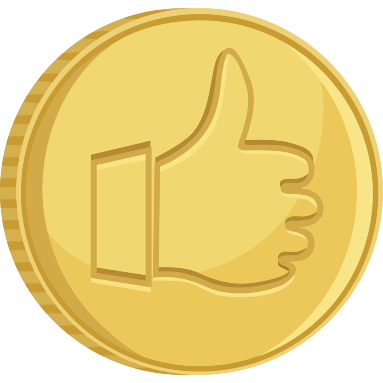 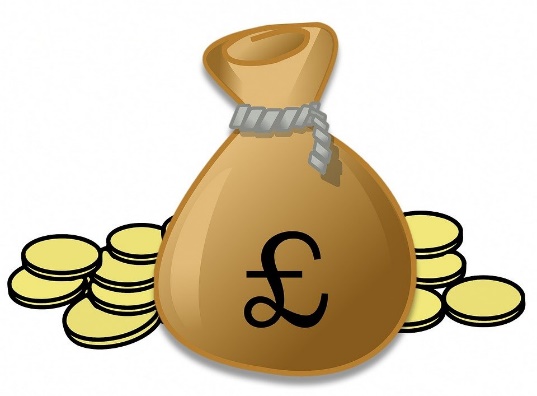 